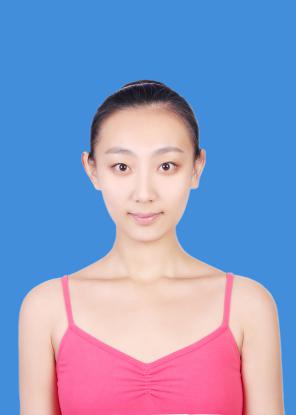 基本信息
姓　名：于嘉瑶
性　别：女
学  位：硕士研究生
职　称：无双师型：无
职　务：国际商务学院专职教师        
E-mail：504234106@qq.com
通迅地址：江西省南昌市昌北经济技术开发区丁香路
江西旅游商贸职业学院国际商务学院    330100
工作经历：
2020年9月―至今   江西旅游商贸职业学院专职教师
教学情况（近五年）：
1、主讲课程
《幼儿教师舞蹈技能》： 2学时/周，每届授课学生总数约300余人。

2、实践性教学 
无3、个人业绩（1）课题无（3）论文（2篇）1）翩翩起舞兮朱鹮——浅析舞剧《朱鹮》中的诗意栖居，《中国文艺家》，国家级期刊，独撰，ISSN 1007-8932,2019.9；2）留给时间的艺术——且看中国现代舞两次历史缺席后的当代气质，《艺术评鉴》，省级期刊，独撰，ISSN 1008-3359，2019.6 （4）论著
无
（5）获奖情况（X项）1）2019年11月，荣获第五届中国“互联网+”大学生创新创业大赛全国铜奖2）2019年10月，荣获第五届中国“互联网+”大学生创新创业大赛江西省金奖3）2019年12月，荣获第七届南昌市青英人才创业大赛互联网组优秀奖4）2019年8月，荣获“创客中国”江西省中小企业创新创业大赛二等奖技术服务无